Tokyo ExpressVISITANDO: TOKYOFIN DE NUESTROS SERVICIOS**Consulte  suplemento de salida y ejemplo  de tarifa  aéreaTOURS OPCIONALESTours en servicio Regular (compartidos) en InglesIncluye:Traslados en servicio regular, en Airport Limousine BusAlojamiento en habitación estándar con desayuno incluidoVisita de ciudad con guía local en Ingles, en servicio regular (compartido)No incluye:Gastos de índole personal ( lavandería, souvenirs, llamadas locales e internacionales, etc)Boleto de aviónNingún servicio que no esté mencionado en el itinerario previamente.Alimentos no especificadosVisitas opcionales. Sólo representa sugerencia (costo indicado por separado)COSTOS EN DÓLARES AMERICANOS, SUJETOS A CAMBIOS POR DISPONIBILIDAD DE LAS LÍNEAS AÉREAS Y OPERADORES TERRESTRES.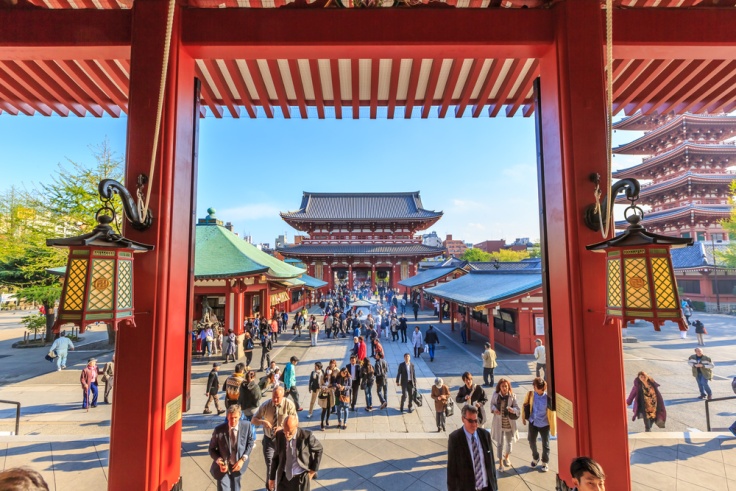 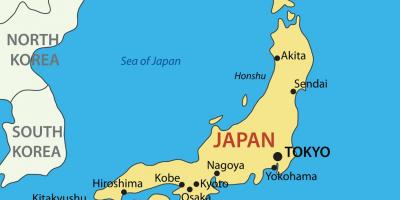 04 DIASDía 1NARITA – TOKYO Llegada al aeropuerto internacional de Narita, después de los trámites  migratorios  traslado en Airport Limousine Bus a la estación Shinjuku (salida Este). Traslado a pie(aprox 10min) al Hotel Toyoko Inn Shinjuku Kabuki-cho o similar, registro (check in 15:00hrs). Alojamiento.Día 2TOKYO Desayuno en el Hotel. Cita en el lobby del Hotel Keio Plaza (punto de reunión) para iniciar la visita de ciudad de medio día en servicio compartido con guía de habla inglesa donde conocerán  el Santuario Meiji, el Jardin de la Plaza del Palacio Imperial, posteriormente el Templo Asakusa Kannon y la Arcada Comercial Nakamise, regreso al hotel por cuenta del pasajero ( el guía podrá indicar como hacerlo). Alojamiento.Día 3TOKYO Desayuno en el hotel. Día libre para actividades personales. Se recomienda  un Tour Opcional a Kamakura , Parque Nacional de Nikko o Monte  Fuji.  AlojamientoDía 4TOKYO - NARITA Desayuno en el hotel.  (check out 11:00hrs) .Traslado a pie (aprox 10min) a la estación Shinjuku para realizar el traslado al aeropuerto Narita en Airport Limousine Bus  COSTO POR PERSONA EN OCUPACION DOBLEDesde$  335.00  USD**SUPLEMENTO EN HABITACION SENCILLA$  209.00 USD
TOURCOSTO POR PERSONANIKKO$ 137.00 USDKAMAKURA$ 127.00 USDMONTE FUJI Y HAKONE$ 157.00 USD